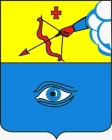 ПОСТАНОВЛЕНИЕ ___29.03.2024___                                                                                             № __2/3__г. ГлазовО назначении публичных слушаний по проекту Схемы теплоснабжения муниципального образования «Городской округ «Город Глазов»  Удмуртской Республики» на период 2016-2030 год (Актуализация на 2025 год)Руководствуясь Федеральным законом от 06.10.2003 № 131-ФЗ «Об общих принципах организации местного самоуправления в Российской Федерации», постановлением Правительства Российской Федерации от 22.02.2012 № 154 «О требованиях к схемам теплоснабжения, порядку их разработки и утверждения», Положением «О порядке организации и проведения публичных слушаний на территории муниципального образования «Город Глазов», утвержденным решением Городской Думы города Глазова от 02.06.2005 № 447, Уставом муниципального образования «Городской округ «Город Глазов» Удмуртской Республики», утвержденным решением Городской Думы города Глазова от 30.06.2005 № 461,ПОСТАНОВЛЯЮ:1. Назначить публичные слушания по проекту Схемы теплоснабжения муниципального образования «Городской округ «Город Глазов» Удмуртской Республики» на период 2016-2030 год (Актуализация на 2025 год). 2. Определить площадку для размещения экспозиций материалов данных проекта – вестибюль первого этажа Администрации города Глазова по адресу: УР, г. Глазов, ул. Динамо, д. 6.3. Публичные слушания по проекту Схемы теплоснабжения муниципального образования «Городской округ «Город Глазов» Удмуртской Республики» на период 2016-2030 год (Актуализация на 2025 год) провести 11.04.2024 года в 18 часов 00 минут в конференц-зале Администрации города Глазова, расположенном по адресу: Удмуртская Республика, город Глазов, ул. Динамо, д. 6.4. Назначить управление жилищно-коммунального хозяйства Администрации города Глазова ответственным за подготовку и проведение публичных слушаний.5. Установить, что письменные замечания и предложения, касающиеся проекта Схемы теплоснабжения муниципального образования «Городской округ «Город Глазов»  Удмуртской Республики» на период 2016-2030 год (Актуализация на 2025 год), вынесенного на публичные слушания, представляются для включения их в протокол публичных слушаний в управление жилищно-коммунального хозяйства Администрации города Глазова по адресу: УР, г. Глазов, ул. Динамо, д. 6, каб. 121 или по адресу электронной почты: zhkh@glazov-gov.ru с 04.04.2024 по 11.04.2024.6. Настоящее постановление подлежит официальному опубликованию.Глава города Глазова						С.Н. Коновалов Глава муниципального образования«Городской округ «Город Глазов» Удмуртской Республики»(Глава города Глазова)«Удмурт Элькунысь «Глазкар» кар округ» муниципал кылдытэтлэн Тöроез(Глазкарлэн Тöроез)